Publicado en  el 14/02/2014 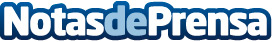 El Gobierno aprueba el Real Decreto por el que se regula el transporte de mercancías peligrosas por carreteraEl Consejo de Ministros ha aprobado hoy, a propuesta del Ministerio de Fomento, el Real Decreto por el que se regulan las operaciones de transporte de mercancías peligrosas por carretera en territorio español.Datos de contacto:Ministerio de FomentoNota de prensa publicada en: https://www.notasdeprensa.es/el-gobierno-aprueba-el-real-decreto-por-el-que_1 Categorias: Logística http://www.notasdeprensa.es